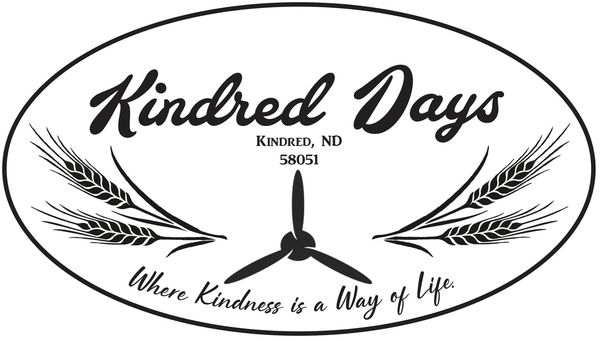 Grand Marshal nominees shall be Kindred area residents and have been committed to community growth, support, and service. NameEmail/ PhoneI nominate                                                                                                                           because,May we contact you about your submission?YES                                                NO